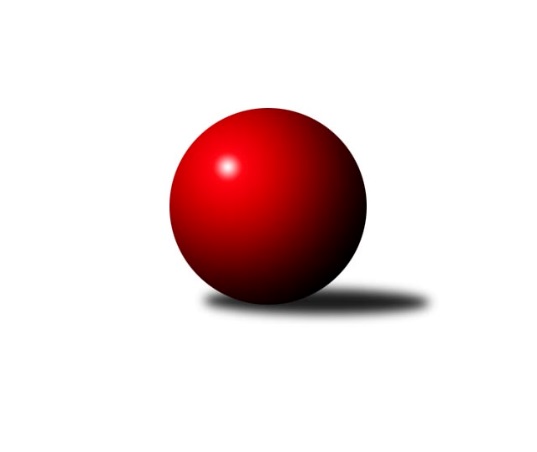 Č.10Ročník 2022/2023	20.4.2024 Jihočeský KP1 2022/2023Statistika 10. kolaTabulka družstev:		družstvo	záp	výh	rem	proh	skore	sety	průměr	body	plné	dorážka	chyby	1.	KK Hilton Sez. Ústí A	10	8	1	1	56.5 : 23.5 	(73.0 : 47.0)	2594	17	1767	828	22.6	2.	TJ Sokol Nové Hrady A	9	6	1	2	45.0 : 27.0 	(63.0 : 45.0)	2647	13	1826	821	31.2	3.	TJ Centropen Dačice E	9	6	1	2	43.5 : 28.5 	(58.0 : 50.0)	2618	13	1785	833	37.2	4.	TJ Nová Ves u Č. B. A	10	5	2	3	45.0 : 35.0 	(72.5 : 47.5)	2490	12	1709	781	36.2	5.	TJ Dynamo Č. Budějovice A	10	5	1	4	39.0 : 41.0 	(53.5 : 66.5)	2521	11	1749	772	36.3	6.	TJ Loko Č. Budějovice B	10	4	2	4	43.5 : 36.5 	(61.5 : 58.5)	2522	10	1756	766	40.2	7.	TJ Sokol Písek A	9	4	1	4	31.0 : 41.0 	(49.0 : 59.0)	2476	9	1737	739	46.3	8.	TJ Spartak Soběslav A	9	4	0	5	35.0 : 37.0 	(51.5 : 56.5)	2501	8	1739	762	43.9	9.	TJ Kunžak A	9	3	0	6	31.5 : 40.5 	(50.5 : 57.5)	2648	6	1819	829	39.6	10.	KK Lokomotiva Tábor	10	3	0	7	31.0 : 49.0 	(58.5 : 61.5)	2494	6	1729	765	37	11.	KK Hilton Sez. Ústí B	9	2	1	6	29.0 : 43.0 	(47.5 : 60.5)	2543	5	1750	793	41.7	12.	TJ Sokol Chotoviny B	10	2	0	8	26.0 : 54.0 	(45.5 : 74.5)	2446	4	1718	727	48.8Tabulka doma:		družstvo	záp	výh	rem	proh	skore	sety	průměr	body	maximum	minimum	1.	KK Hilton Sez. Ústí A	6	6	0	0	36.5 : 11.5 	(48.0 : 24.0)	2775	12	2826	2752	2.	TJ Loko Č. Budějovice B	6	4	2	0	35.0 : 13.0 	(44.0 : 28.0)	2553	10	2625	2460	3.	TJ Spartak Soběslav A	4	4	0	0	26.0 : 6.0 	(31.5 : 16.5)	2389	8	2399	2372	4.	TJ Sokol Nové Hrady A	5	4	0	1	26.0 : 14.0 	(35.5 : 24.5)	2575	8	2620	2543	5.	TJ Nová Ves u Č. B. A	6	3	1	2	26.0 : 22.0 	(43.0 : 29.0)	2508	7	2557	2458	6.	TJ Dynamo Č. Budějovice A	4	3	0	1	19.0 : 13.0 	(24.5 : 23.5)	2433	6	2486	2393	7.	TJ Kunžak A	6	3	0	3	25.0 : 23.0 	(36.5 : 35.5)	2618	6	2705	2538	8.	TJ Centropen Dačice E	4	2	1	1	19.5 : 12.5 	(27.0 : 21.0)	2663	5	2766	2541	9.	KK Lokomotiva Tábor	5	2	0	3	19.0 : 21.0 	(31.5 : 28.5)	2581	4	2767	2282	10.	TJ Sokol Písek A	3	1	1	1	11.0 : 13.0 	(16.5 : 19.5)	2340	3	2390	2286	11.	TJ Sokol Chotoviny B	4	1	0	3	10.0 : 22.0 	(18.0 : 30.0)	2560	2	2592	2525	12.	KK Hilton Sez. Ústí B	4	0	0	4	9.0 : 23.0 	(17.0 : 31.0)	2572	0	2678	2486Tabulka venku:		družstvo	záp	výh	rem	proh	skore	sety	průměr	body	maximum	minimum	1.	TJ Centropen Dačice E	5	4	0	1	24.0 : 16.0 	(31.0 : 29.0)	2609	8	2684	2490	2.	TJ Sokol Písek A	6	3	0	3	20.0 : 28.0 	(32.5 : 39.5)	2503	6	2663	2279	3.	KK Hilton Sez. Ústí A	4	2	1	1	20.0 : 12.0 	(25.0 : 23.0)	2587	5	2742	2370	4.	TJ Nová Ves u Č. B. A	4	2	1	1	19.0 : 13.0 	(29.5 : 18.5)	2486	5	2618	2355	5.	TJ Sokol Nové Hrady A	4	2	1	1	19.0 : 13.0 	(27.5 : 20.5)	2665	5	2755	2521	6.	KK Hilton Sez. Ústí B	5	2	1	2	20.0 : 20.0 	(30.5 : 29.5)	2538	5	2691	2431	7.	TJ Dynamo Č. Budějovice A	6	2	1	3	20.0 : 28.0 	(29.0 : 43.0)	2538	5	2678	2323	8.	KK Lokomotiva Tábor	5	1	0	4	12.0 : 28.0 	(27.0 : 33.0)	2472	2	2724	2264	9.	TJ Sokol Chotoviny B	6	1	0	5	16.0 : 32.0 	(27.5 : 44.5)	2427	2	2605	2223	10.	TJ Kunžak A	3	0	0	3	6.5 : 17.5 	(14.0 : 22.0)	2658	0	2732	2548	11.	TJ Loko Č. Budějovice B	4	0	0	4	8.5 : 23.5 	(17.5 : 30.5)	2514	0	2600	2365	12.	TJ Spartak Soběslav A	5	0	0	5	9.0 : 31.0 	(20.0 : 40.0)	2523	0	2591	2426Tabulka podzimní části:		družstvo	záp	výh	rem	proh	skore	sety	průměr	body	doma	venku	1.	KK Hilton Sez. Ústí A	10	8	1	1	56.5 : 23.5 	(73.0 : 47.0)	2594	17 	6 	0 	0 	2 	1 	1	2.	TJ Sokol Nové Hrady A	9	6	1	2	45.0 : 27.0 	(63.0 : 45.0)	2647	13 	4 	0 	1 	2 	1 	1	3.	TJ Centropen Dačice E	9	6	1	2	43.5 : 28.5 	(58.0 : 50.0)	2618	13 	2 	1 	1 	4 	0 	1	4.	TJ Nová Ves u Č. B. A	10	5	2	3	45.0 : 35.0 	(72.5 : 47.5)	2490	12 	3 	1 	2 	2 	1 	1	5.	TJ Dynamo Č. Budějovice A	10	5	1	4	39.0 : 41.0 	(53.5 : 66.5)	2521	11 	3 	0 	1 	2 	1 	3	6.	TJ Loko Č. Budějovice B	10	4	2	4	43.5 : 36.5 	(61.5 : 58.5)	2522	10 	4 	2 	0 	0 	0 	4	7.	TJ Sokol Písek A	9	4	1	4	31.0 : 41.0 	(49.0 : 59.0)	2476	9 	1 	1 	1 	3 	0 	3	8.	TJ Spartak Soběslav A	9	4	0	5	35.0 : 37.0 	(51.5 : 56.5)	2501	8 	4 	0 	0 	0 	0 	5	9.	TJ Kunžak A	9	3	0	6	31.5 : 40.5 	(50.5 : 57.5)	2648	6 	3 	0 	3 	0 	0 	3	10.	KK Lokomotiva Tábor	10	3	0	7	31.0 : 49.0 	(58.5 : 61.5)	2494	6 	2 	0 	3 	1 	0 	4	11.	KK Hilton Sez. Ústí B	9	2	1	6	29.0 : 43.0 	(47.5 : 60.5)	2543	5 	0 	0 	4 	2 	1 	2	12.	TJ Sokol Chotoviny B	10	2	0	8	26.0 : 54.0 	(45.5 : 74.5)	2446	4 	1 	0 	3 	1 	0 	5Tabulka jarní části:		družstvo	záp	výh	rem	proh	skore	sety	průměr	body	doma	venku	1.	TJ Kunžak A	0	0	0	0	0.0 : 0.0 	(0.0 : 0.0)	0	0 	0 	0 	0 	0 	0 	0 	2.	TJ Sokol Písek A	0	0	0	0	0.0 : 0.0 	(0.0 : 0.0)	0	0 	0 	0 	0 	0 	0 	0 	3.	TJ Sokol Nové Hrady A	0	0	0	0	0.0 : 0.0 	(0.0 : 0.0)	0	0 	0 	0 	0 	0 	0 	0 	4.	TJ Nová Ves u Č. B. A	0	0	0	0	0.0 : 0.0 	(0.0 : 0.0)	0	0 	0 	0 	0 	0 	0 	0 	5.	TJ Spartak Soběslav A	0	0	0	0	0.0 : 0.0 	(0.0 : 0.0)	0	0 	0 	0 	0 	0 	0 	0 	6.	KK Hilton Sez. Ústí A	0	0	0	0	0.0 : 0.0 	(0.0 : 0.0)	0	0 	0 	0 	0 	0 	0 	0 	7.	TJ Loko Č. Budějovice B	0	0	0	0	0.0 : 0.0 	(0.0 : 0.0)	0	0 	0 	0 	0 	0 	0 	0 	8.	KK Lokomotiva Tábor	0	0	0	0	0.0 : 0.0 	(0.0 : 0.0)	0	0 	0 	0 	0 	0 	0 	0 	9.	TJ Sokol Chotoviny B	0	0	0	0	0.0 : 0.0 	(0.0 : 0.0)	0	0 	0 	0 	0 	0 	0 	0 	10.	KK Hilton Sez. Ústí B	0	0	0	0	0.0 : 0.0 	(0.0 : 0.0)	0	0 	0 	0 	0 	0 	0 	0 	11.	TJ Dynamo Č. Budějovice A	0	0	0	0	0.0 : 0.0 	(0.0 : 0.0)	0	0 	0 	0 	0 	0 	0 	0 	12.	TJ Centropen Dačice E	0	0	0	0	0.0 : 0.0 	(0.0 : 0.0)	0	0 	0 	0 	0 	0 	0 	0 Zisk bodů pro družstvo:		jméno hráče	družstvo	body	zápasy	v %	dílčí body	sety	v %	1.	Jakub Kožich 	TJ Dynamo Č. Budějovice A 	8	/	9	(89%)	15.5	/	18	(86%)	2.	Vlastimil Šlajs 	TJ Spartak Soběslav A 	8	/	9	(89%)	14.5	/	18	(81%)	3.	Stanislav Dvořák 	TJ Centropen Dačice E 	8	/	9	(89%)	13	/	18	(72%)	4.	Ilona Hanáková 	TJ Nová Ves u Č. B. A  	8	/	10	(80%)	16.5	/	20	(83%)	5.	Stanislava Hladká 	TJ Sokol Nové Hrady A 	7	/	8	(88%)	12.5	/	16	(78%)	6.	Miroslav Kolář 	TJ Centropen Dačice E 	7	/	8	(88%)	11.5	/	16	(72%)	7.	Pavel Jesenič 	TJ Nová Ves u Č. B. A  	7	/	9	(78%)	12	/	18	(67%)	8.	Milada Šafránková 	TJ Loko Č. Budějovice B 	7	/	9	(78%)	12	/	18	(67%)	9.	Martin Jinda 	KK Lokomotiva Tábor 	7	/	10	(70%)	16	/	20	(80%)	10.	Martin Vašíček 	TJ Nová Ves u Č. B. A  	7	/	10	(70%)	12	/	20	(60%)	11.	Petr Chval 	KK Hilton Sez. Ústí A 	6.5	/	9	(72%)	12.5	/	18	(69%)	12.	Lukáš Brtník 	TJ Kunžak A 	6	/	8	(75%)	11.5	/	16	(72%)	13.	Jiří Mára 	KK Hilton Sez. Ústí B 	6	/	8	(75%)	9	/	16	(56%)	14.	Veronika Kulová 	TJ Loko Č. Budějovice B 	6	/	8	(75%)	7	/	16	(44%)	15.	Jiří Pokorný 	TJ Nová Ves u Č. B. A  	6	/	9	(67%)	11	/	18	(61%)	16.	Jan Štefan 	TJ Spartak Soběslav A 	6	/	9	(67%)	11	/	18	(61%)	17.	Pavel Jirků 	TJ Kunžak A 	6	/	9	(67%)	10.5	/	18	(58%)	18.	Vít Šebestík 	TJ Dynamo Č. Budějovice A 	6	/	9	(67%)	10	/	18	(56%)	19.	Vladimír Kučera 	KK Lokomotiva Tábor 	6	/	10	(60%)	14	/	20	(70%)	20.	Pavel Vrbík 	KK Hilton Sez. Ústí A 	5	/	6	(83%)	9	/	12	(75%)	21.	Jakub Vaniš 	KK Hilton Sez. Ústí A 	5	/	7	(71%)	11	/	14	(79%)	22.	Alexandra Králová 	TJ Sokol Písek A 	5	/	7	(71%)	6.5	/	14	(46%)	23.	Michal Mikuláštík 	KK Hilton Sez. Ústí A 	5	/	7	(71%)	5.5	/	14	(39%)	24.	Jiří Jelínek 	TJ Sokol Nové Hrady A 	5	/	8	(63%)	11	/	16	(69%)	25.	Zdeňa Štruplová 	TJ Loko Č. Budějovice B 	5	/	8	(63%)	10	/	16	(63%)	26.	Michal Hajný 	KK Hilton Sez. Ústí B 	5	/	8	(63%)	9	/	16	(56%)	27.	Michal Klimeš 	KK Hilton Sez. Ústí B 	5	/	8	(63%)	9	/	16	(56%)	28.	Miloš Křížek 	TJ Centropen Dačice E 	5	/	9	(56%)	9	/	18	(50%)	29.	Michal Horák 	TJ Kunžak A 	5	/	9	(56%)	8.5	/	18	(47%)	30.	Petr Křemen 	TJ Sokol Chotoviny B 	5	/	9	(56%)	8	/	18	(44%)	31.	Tomáš Reban 	TJ Loko Č. Budějovice B 	5	/	9	(56%)	8	/	18	(44%)	32.	Lenka Křemenová 	TJ Sokol Chotoviny B 	5	/	10	(50%)	9	/	20	(45%)	33.	Patrik Postl 	TJ Dynamo Č. Budějovice A 	4	/	6	(67%)	7.5	/	12	(63%)	34.	Vít Ondřich 	TJ Dynamo Č. Budějovice A 	4	/	6	(67%)	6	/	12	(50%)	35.	Vojtěch Kříha 	TJ Sokol Nové Hrady A 	4	/	7	(57%)	8	/	14	(57%)	36.	Michal Takács 	TJ Loko Č. Budějovice B 	4	/	7	(57%)	6.5	/	14	(46%)	37.	Jiří Konárek 	TJ Sokol Nové Hrady A 	4	/	8	(50%)	9	/	16	(56%)	38.	Jiří Malínek 	TJ Centropen Dačice E 	4	/	8	(50%)	8.5	/	16	(53%)	39.	Milan Bedri 	TJ Sokol Nové Hrady A 	4	/	8	(50%)	7.5	/	16	(47%)	40.	Dušan Jelínek 	KK Hilton Sez. Ústí A 	4	/	8	(50%)	7	/	16	(44%)	41.	Zdeněk Zeman 	KK Lokomotiva Tábor 	4	/	8	(50%)	6.5	/	16	(41%)	42.	Dušan Lanžhotský 	KK Hilton Sez. Ústí A 	4	/	8	(50%)	6	/	16	(38%)	43.	Drahomíra Nedomová 	TJ Sokol Písek A 	4	/	9	(44%)	11	/	18	(61%)	44.	Michal Kanděra 	TJ Sokol Nové Hrady A 	4	/	9	(44%)	9	/	18	(50%)	45.	Jindřich Kopic 	TJ Spartak Soběslav A 	4	/	9	(44%)	9	/	18	(50%)	46.	Jiří Douda 	TJ Loko Č. Budějovice B 	4	/	9	(44%)	9	/	18	(50%)	47.	Jaroslav Chalaš 	TJ Spartak Soběslav A 	4	/	9	(44%)	8.5	/	18	(47%)	48.	Alena Dudová 	TJ Spartak Soběslav A 	4	/	9	(44%)	7.5	/	18	(42%)	49.	Libor Doubek 	TJ Nová Ves u Č. B. A  	4	/	10	(40%)	10.5	/	20	(53%)	50.	Lenka Křemenová 	TJ Sokol Chotoviny B 	4	/	10	(40%)	8	/	20	(40%)	51.	Miroslava Vondrušová 	TJ Loko Č. Budějovice B 	3.5	/	7	(50%)	7	/	14	(50%)	52.	Jan Švarc 	KK Hilton Sez. Ústí A 	3	/	5	(60%)	7.5	/	10	(75%)	53.	Marie Lukešová 	TJ Sokol Písek A 	3	/	5	(60%)	4	/	10	(40%)	54.	Jolana Jelínková 	KK Lokomotiva Tábor 	3	/	6	(50%)	7	/	12	(58%)	55.	Miloš Mikulaštík 	KK Hilton Sez. Ústí B 	3	/	6	(50%)	6	/	12	(50%)	56.	Jitka Korecká 	TJ Sokol Písek A 	3	/	7	(43%)	7	/	14	(50%)	57.	Miroslav Kraus 	TJ Dynamo Č. Budějovice A 	3	/	8	(38%)	5.5	/	16	(34%)	58.	Dana Kopečná 	TJ Kunžak A 	3	/	9	(33%)	8.5	/	18	(47%)	59.	Tomáš Brückler 	TJ Sokol Písek A 	3	/	9	(33%)	8	/	18	(44%)	60.	Lukáš Chmel 	TJ Dynamo Č. Budějovice A 	3	/	9	(33%)	6	/	18	(33%)	61.	David Bartoň 	TJ Sokol Chotoviny B 	3	/	10	(30%)	7.5	/	20	(38%)	62.	Jiří Brát 	TJ Kunžak A 	2.5	/	9	(28%)	5.5	/	18	(31%)	63.	Tomáš Balko 	TJ Sokol Nové Hrady A 	2	/	2	(100%)	4	/	4	(100%)	64.	Gabriela Kozáková 	TJ Sokol Chotoviny B 	2	/	4	(50%)	3.5	/	8	(44%)	65.	Martina Křemenová 	TJ Sokol Chotoviny B 	2	/	6	(33%)	4.5	/	12	(38%)	66.	Vít Beranovský 	TJ Centropen Dačice E 	2	/	6	(33%)	3	/	12	(25%)	67.	Jana Dvořáková 	KK Hilton Sez. Ústí B 	2	/	7	(29%)	5	/	14	(36%)	68.	Pavel Blažek 	KK Hilton Sez. Ústí B 	2	/	8	(25%)	6.5	/	16	(41%)	69.	Dobroslava Procházková 	TJ Nová Ves u Č. B. A  	2	/	9	(22%)	8	/	18	(44%)	70.	Radek Hrůza 	TJ Kunžak A 	2	/	9	(22%)	5	/	18	(28%)	71.	Pavel Kořínek 	KK Lokomotiva Tábor 	2	/	10	(20%)	6	/	20	(30%)	72.	Zuzana Klivanová 	TJ Centropen Dačice E 	1.5	/	8	(19%)	8	/	16	(50%)	73.	Vladimír Vlček 	TJ Nová Ves u Č. B. A  	1	/	1	(100%)	2	/	2	(100%)	74.	Karel Hanzal 	TJ Kunžak A 	1	/	1	(100%)	1	/	2	(50%)	75.	Karel Vlášek 	TJ Loko Č. Budějovice B 	1	/	1	(100%)	1	/	2	(50%)	76.	Tereza Kříhová 	TJ Sokol Nové Hrady A 	1	/	2	(50%)	2	/	4	(50%)	77.	Petr Klimek 	KK Lokomotiva Tábor 	1	/	2	(50%)	2	/	4	(50%)	78.	Daniel Kovář 	TJ Centropen Dačice E 	1	/	2	(50%)	2	/	4	(50%)	79.	Iveta Kabelková 	TJ Centropen Dačice E 	1	/	3	(33%)	3	/	6	(50%)	80.	Kateřina Maršálková 	TJ Sokol Písek A 	1	/	3	(33%)	2	/	6	(33%)	81.	Petr Zítek 	TJ Sokol Písek A 	1	/	4	(25%)	4	/	8	(50%)	82.	Kristýna Nováková 	TJ Dynamo Č. Budějovice A 	1	/	5	(20%)	3	/	10	(30%)	83.	Petra Hodoušková 	KK Lokomotiva Tábor 	1	/	6	(17%)	3	/	12	(25%)	84.	Marie Myslivcová 	KK Lokomotiva Tábor 	1	/	7	(14%)	4	/	14	(29%)	85.	Luboš Přibyl 	TJ Spartak Soběslav A 	1	/	8	(13%)	1	/	16	(6%)	86.	Petr Kolařík 	TJ Sokol Písek A 	1	/	9	(11%)	6.5	/	18	(36%)	87.	Alena Makovcová 	TJ Sokol Chotoviny B 	1	/	10	(10%)	5	/	20	(25%)	88.	Michal Nový 	TJ Sokol Chotoviny B 	0	/	1	(0%)	0	/	2	(0%)	89.	Jiří Květoň 	TJ Dynamo Č. Budějovice A 	0	/	1	(0%)	0	/	2	(0%)	90.	Antonín Brtník 	TJ Centropen Dačice E 	0	/	1	(0%)	0	/	2	(0%)	91.	Vladislav Papáček 	TJ Sokol Písek A 	0	/	1	(0%)	0	/	2	(0%)	92.	Bedřich Vondruš 	TJ Loko Č. Budějovice B 	0	/	2	(0%)	1	/	4	(25%)	93.	Jan Tesař 	TJ Nová Ves u Č. B. A  	0	/	2	(0%)	0.5	/	4	(13%)	94.	Milena Šebestová 	TJ Sokol Nové Hrady A 	0	/	2	(0%)	0	/	4	(0%)	95.	Jozef Jakubčík 	KK Hilton Sez. Ústí A 	0	/	4	(0%)	2.5	/	8	(31%)	96.	David Štiller 	KK Hilton Sez. Ústí B 	0	/	6	(0%)	2	/	12	(17%)Průměry na kuželnách:		kuželna	průměr	plné	dorážka	chyby	výkon na hráče	1.	Sezimovo Ústí, 1-2	2672	1821	851	33.1	(445.4)	2.	TJ Centropen Dačice, 1-4	2625	1789	835	35.9	(437.5)	3.	TJ Kunžak, 1-2	2607	1798	809	40.8	(434.6)	4.	TJ Sokol Chotoviny, 1-4	2593	1815	778	45.9	(432.3)	5.	Nové Hrady, 1-4	2558	1771	787	36.3	(426.4)	6.	TJ Lokomotiva České Budějovice, 1-4	2525	1760	765	43.0	(421.0)	7.	Nová Ves u Č.B., 1-2	2494	1730	763	37.6	(415.7)	8.	Dynamo Č. Budějovice, 1-4	2421	1676	745	41.6	(403.6)	9.	TJ Sokol Písek, 1-2	2347	1631	715	36.8	(391.2)	10.	Soběslav, 1-2	2336	1645	691	52.1	(389.4)Nejlepší výkony na kuželnách:Sezimovo Ústí, 1-2KK Hilton Sez. Ústí A	2826	5. kolo	Vladimír Kučera 	KK Lokomotiva Tábor	518	10. koloKK Hilton Sez. Ústí A	2775	7. kolo	Jakub Vaniš 	KK Hilton Sez. Ústí A	517	5. koloKK Hilton Sez. Ústí A	2764	9. kolo	Jiří Jelínek 	TJ Sokol Nové Hrady A	512	9. koloKK Hilton Sez. Ústí A	2758	4. kolo	Vladimír Kučera 	KK Lokomotiva Tábor	512	4. koloTJ Sokol Nové Hrady A	2755	9. kolo	Jiří Brát 	TJ Kunžak A	507	5. koloKK Hilton Sez. Ústí A	2752	3. kolo	Petr Chval 	KK Hilton Sez. Ústí A	507	5. koloKK Hilton Sez. Ústí A	2742	2. kolo	Stanislav Dvořák 	TJ Centropen Dačice E	506	3. koloTJ Kunžak A	2732	5. kolo	Petr Chval 	KK Hilton Sez. Ústí A	503	9. koloKK Lokomotiva Tábor	2724	4. kolo	Petr Chval 	KK Hilton Sez. Ústí A	503	2. koloKK Lokomotiva Tábor	2702	10. kolo	Jan Švarc 	KK Hilton Sez. Ústí A	494	7. koloTJ Centropen Dačice, 1-4TJ Centropen Dačice E	2766	6. kolo	Miroslav Kolář 	TJ Centropen Dačice E	499	6. koloKK Hilton Sez. Ústí B	2691	9. kolo	Miloš Křížek 	TJ Centropen Dačice E	498	9. koloTJ Centropen Dačice E	2680	2. kolo	Miroslav Kolář 	TJ Centropen Dačice E	488	2. koloTJ Centropen Dačice E	2664	9. kolo	Miloš Mikulaštík 	KK Hilton Sez. Ústí B	482	9. koloTJ Loko Č. Budějovice B	2600	6. kolo	Jiří Malínek 	TJ Centropen Dačice E	479	6. koloTJ Spartak Soběslav A	2552	2. kolo	Miloš Křížek 	TJ Centropen Dačice E	475	6. koloTJ Centropen Dačice E	2541	4. kolo	Stanislav Dvořák 	TJ Centropen Dačice E	467	2. koloTJ Nová Ves u Č. B. A 	2508	4. kolo	Tomáš Reban 	TJ Loko Č. Budějovice B	463	6. kolo		. kolo	Pavel Blažek 	KK Hilton Sez. Ústí B	460	9. kolo		. kolo	Jiří Mára 	KK Hilton Sez. Ústí B	453	9. koloTJ Kunžak, 1-2TJ Kunžak A	2705	10. kolo	Miloš Křížek 	TJ Centropen Dačice E	491	1. koloTJ Kunžak A	2665	8. kolo	Jakub Kožich 	TJ Dynamo Č. Budějovice A	480	10. koloTJ Centropen Dačice E	2626	1. kolo	Zdeňa Štruplová 	TJ Loko Č. Budějovice B	478	8. koloTJ Sokol Písek A	2624	3. kolo	Pavel Jirků 	TJ Kunžak A	477	3. koloTJ Nová Ves u Č. B. A 	2618	6. kolo	Lukáš Brtník 	TJ Kunžak A	477	8. koloTJ Kunžak A	2611	6. kolo	Michal Horák 	TJ Kunžak A	475	8. koloTJ Kunžak A	2607	4. kolo	Vít Šebestík 	TJ Dynamo Č. Budějovice A	474	10. koloTJ Spartak Soběslav A	2591	4. kolo	Michal Horák 	TJ Kunžak A	471	10. koloTJ Kunžak A	2580	3. kolo	Vlastimil Šlajs 	TJ Spartak Soběslav A	471	4. koloTJ Loko Č. Budějovice B	2577	8. kolo	Lukáš Brtník 	TJ Kunžak A	466	10. koloTJ Sokol Chotoviny, 1-4TJ Sokol Nové Hrady A	2687	2. kolo	Michal Kanděra 	TJ Sokol Nové Hrady A	482	2. koloTJ Dynamo Č. Budějovice A	2666	5. kolo	Lenka Křemenová 	TJ Sokol Chotoviny B	474	9. koloTJ Centropen Dačice E	2609	7. kolo	Lukáš Brtník 	TJ Kunžak A	467	9. koloTJ Sokol Chotoviny B	2592	9. kolo	Stanislav Dvořák 	TJ Centropen Dačice E	466	7. koloTJ Sokol Chotoviny B	2563	2. kolo	Jiří Konárek 	TJ Sokol Nové Hrady A	463	2. koloTJ Sokol Chotoviny B	2558	5. kolo	Jakub Kožich 	TJ Dynamo Č. Budějovice A	459	5. koloTJ Kunžak A	2548	9. kolo	David Bartoň 	TJ Sokol Chotoviny B	454	5. koloTJ Sokol Chotoviny B	2525	7. kolo	Kristýna Nováková 	TJ Dynamo Č. Budějovice A	452	5. kolo		. kolo	Miroslav Kraus 	TJ Dynamo Č. Budějovice A	451	5. kolo		. kolo	Radek Hrůza 	TJ Kunžak A	448	9. koloNové Hrady, 1-4TJ Centropen Dačice E	2636	5. kolo	Jindřich Kopic 	TJ Spartak Soběslav A	476	8. koloTJ Kunžak A	2622	7. kolo	Jiří Konárek 	TJ Sokol Nové Hrady A	469	5. koloTJ Sokol Nové Hrady A	2620	5. kolo	Lukáš Brtník 	TJ Kunžak A	466	7. koloTJ Sokol Nové Hrady A	2611	1. kolo	Jiří Jelínek 	TJ Sokol Nové Hrady A	465	3. koloTJ Sokol Nové Hrady A	2551	8. kolo	Stanislav Dvořák 	TJ Centropen Dačice E	463	5. koloTJ Sokol Nové Hrady A	2548	3. kolo	Milan Bedri 	TJ Sokol Nové Hrady A	463	1. koloTJ Spartak Soběslav A	2543	8. kolo	Pavel Jirků 	TJ Kunžak A	462	7. koloTJ Sokol Nové Hrady A	2543	4. kolo	Stanislava Hladká 	TJ Sokol Nové Hrady A	462	4. koloTJ Sokol Nové Hrady A	2521	7. kolo	Stanislava Hladká 	TJ Sokol Nové Hrady A	456	1. koloKK Hilton Sez. Ústí B	2514	4. kolo	Stanislava Hladká 	TJ Sokol Nové Hrady A	454	8. koloTJ Lokomotiva České Budějovice, 1-4KK Hilton Sez. Ústí A	2676	10. kolo	Petr Chval 	KK Hilton Sez. Ústí A	500	10. koloTJ Loko Č. Budějovice B	2625	9. kolo	Pavel Vrbík 	KK Hilton Sez. Ústí A	477	10. koloTJ Loko Č. Budějovice B	2624	10. kolo	Milada Šafránková 	TJ Loko Č. Budějovice B	477	7. koloTJ Loko Č. Budějovice B	2572	7. kolo	Milada Šafránková 	TJ Loko Č. Budějovice B	468	10. koloKK Hilton Sez. Ústí B	2547	5. kolo	Jakub Vaniš 	KK Hilton Sez. Ústí A	461	10. koloTJ Loko Č. Budějovice B	2531	3. kolo	Milada Šafránková 	TJ Loko Č. Budějovice B	457	9. koloTJ Loko Č. Budějovice B	2505	5. kolo	Tomáš Reban 	TJ Loko Č. Budějovice B	457	9. koloTJ Spartak Soběslav A	2504	9. kolo	Jindřich Kopic 	TJ Spartak Soběslav A	455	9. koloTJ Loko Č. Budějovice B	2460	2. kolo	Veronika Kulová 	TJ Loko Č. Budějovice B	454	5. koloKK Lokomotiva Tábor	2455	7. kolo	Veronika Kulová 	TJ Loko Č. Budějovice B	453	3. koloNová Ves u Č.B., 1-2KK Hilton Sez. Ústí A	2561	8. kolo	David Bartoň 	TJ Sokol Chotoviny B	466	1. koloTJ Nová Ves u Č. B. A 	2557	1. kolo	Martin Vašíček 	TJ Nová Ves u Č. B. A 	451	7. koloTJ Nová Ves u Č. B. A 	2552	7. kolo	Ilona Hanáková 	TJ Nová Ves u Č. B. A 	450	10. koloTJ Sokol Nové Hrady A	2521	10. kolo	Dušan Jelínek 	KK Hilton Sez. Ústí A	444	8. koloKK Hilton Sez. Ústí B	2506	3. kolo	Martin Vašíček 	TJ Nová Ves u Č. B. A 	443	1. koloTJ Nová Ves u Č. B. A 	2503	5. kolo	Jiří Pokorný 	TJ Nová Ves u Č. B. A 	442	1. koloTJ Nová Ves u Č. B. A 	2495	3. kolo	Michal Kanděra 	TJ Sokol Nové Hrady A	442	10. koloTJ Nová Ves u Č. B. A 	2485	10. kolo	Michal Mikuláštík 	KK Hilton Sez. Ústí A	440	8. koloTJ Nová Ves u Č. B. A 	2458	8. kolo	Ilona Hanáková 	TJ Nová Ves u Č. B. A 	440	5. koloKK Lokomotiva Tábor	2456	5. kolo	Ilona Hanáková 	TJ Nová Ves u Č. B. A 	440	3. koloDynamo Č. Budějovice, 1-4TJ Centropen Dačice E	2490	8. kolo	Jakub Kožich 	TJ Dynamo Č. Budějovice A	469	7. koloTJ Dynamo Č. Budějovice A	2486	8. kolo	Stanislav Dvořák 	TJ Centropen Dačice E	460	8. koloTJ Dynamo Č. Budějovice A	2452	7. kolo	Jakub Kožich 	TJ Dynamo Č. Budějovice A	457	4. koloKK Hilton Sez. Ústí B	2431	7. kolo	Martin Vašíček 	TJ Nová Ves u Č. B. A 	448	2. koloTJ Dynamo Č. Budějovice A	2401	2. kolo	Jakub Kožich 	TJ Dynamo Č. Budějovice A	442	2. koloTJ Dynamo Č. Budějovice A	2393	4. kolo	Patrik Postl 	TJ Dynamo Č. Budějovice A	436	7. koloTJ Loko Č. Budějovice B	2365	4. kolo	Jana Dvořáková 	KK Hilton Sez. Ústí B	434	7. koloTJ Nová Ves u Č. B. A 	2355	2. kolo	Jakub Kožich 	TJ Dynamo Č. Budějovice A	433	8. kolo		. kolo	Vít Šebestík 	TJ Dynamo Č. Budějovice A	432	7. kolo		. kolo	Michal Hajný 	KK Hilton Sez. Ústí B	430	7. koloTJ Sokol Písek, 1-2TJ Nová Ves u Č. B. A 	2461	9. kolo	Drahomíra Nedomová 	TJ Sokol Písek A	427	9. koloTJ Sokol Písek A	2390	4. kolo	Pavel Jesenič 	TJ Nová Ves u Č. B. A 	427	9. koloTJ Sokol Písek A	2349	10. kolo	Alexandra Králová 	TJ Sokol Písek A	425	6. koloTJ Sokol Písek A	2344	6. kolo	Martin Vašíček 	TJ Nová Ves u Č. B. A 	423	9. koloTJ Dynamo Č. Budějovice A	2323	6. kolo	Miloš Křížek 	TJ Centropen Dačice E	422	10. koloTJ Sokol Chotoviny B	2313	4. kolo	Tomáš Brückler 	TJ Sokol Písek A	416	10. koloTJ Centropen Dačice E	2311	10. kolo	Jakub Kožich 	TJ Dynamo Č. Budějovice A	415	6. koloTJ Sokol Písek A	2286	9. kolo	Kateřina Maršálková 	TJ Sokol Písek A	411	4. kolo		. kolo	Tomáš Brückler 	TJ Sokol Písek A	411	4. kolo		. kolo	Marie Lukešová 	TJ Sokol Písek A	410	4. koloSoběslav, 1-2TJ Spartak Soběslav A	2399	5. kolo	Jan Štefan 	TJ Spartak Soběslav A	446	6. koloTJ Spartak Soběslav A	2394	6. kolo	Jan Štefan 	TJ Spartak Soběslav A	444	3. koloTJ Spartak Soběslav A	2391	10. kolo	Jan Štefan 	TJ Spartak Soběslav A	437	5. koloTJ Spartak Soběslav A	2372	3. kolo	Alena Dudová 	TJ Spartak Soběslav A	431	10. koloKK Hilton Sez. Ústí A	2370	6. kolo	Vlastimil Šlajs 	TJ Spartak Soběslav A	426	3. koloTJ Sokol Písek A	2279	5. kolo	Zdeněk Zeman 	KK Lokomotiva Tábor	421	3. koloKK Lokomotiva Tábor	2264	3. kolo	Jan Štefan 	TJ Spartak Soběslav A	419	10. koloTJ Sokol Chotoviny B	2223	10. kolo	Jitka Korecká 	TJ Sokol Písek A	418	5. kolo		. kolo	David Bartoň 	TJ Sokol Chotoviny B	415	10. kolo		. kolo	Alena Dudová 	TJ Spartak Soběslav A	415	6. koloČetnost výsledků:	8.0 : 0.0	1x	7.5 : 0.5	1x	7.0 : 1.0	10x	6.5 : 1.5	1x	6.0 : 2.0	9x	5.0 : 3.0	11x	4.0 : 4.0	5x	3.0 : 5.0	6x	2.0 : 6.0	8x	1.0 : 7.0	2x	0.0 : 8.0	1x